Самостоятельная работа по теме «Программное обеспечение» 7кл№1 Совокупность всех программ, предназначенных для выполнения на компьютере, называют:Выберите один из 4 вариантов ответа:1) программным обеспечением2) операционной системой3) приложениями4) системой программирования№2 Поставьте в соответствие КЛАССУ программного обеспечения его НАЗНАЧЕНИЕУкажите соответствие для всех 3 вариантов ответа:№3 На рисунке изображены логотипы программ. Поставьте в соответствие НАЗВАНИЮ -   НОМЕР  программы (см. рисунок).Изображение: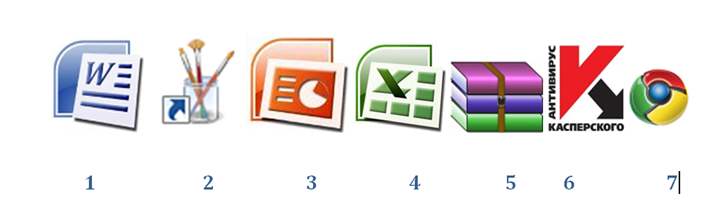 Укажите соответствие для всех 7 вариантов ответа:№4 Установите соответствие: программное обеспечение - ПРИМЕРУкажите соответствие для всех 6 вариантов ответа:№5. Дополните схему: Изображение: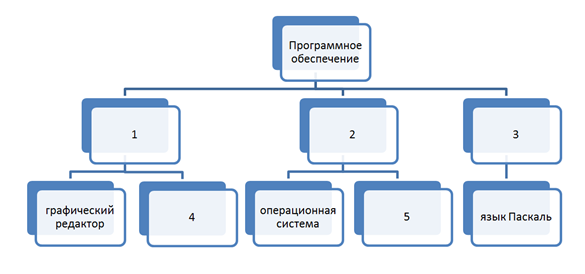 Укажите соответствие для всех 5 вариантов ответа:№6 К прикладному программному обеспечению относитсяВыберите один из 4 вариантов ответа:1) операционная система2) текстовый редактор3) системы программирования4) устройства общего пользования№7 В системное программное обеспечение входитВыберите один из 5 вариантов ответа:1) текстовый процессор2) операционная система3) графический редактор4) калькулятор5) язык программирования Паскаль№8 Укажите ЛИШНЕЕ (вспомните классы программного обеспечения)Выберите один из 4 вариантов ответа:1) текстовый процессор2) графический редактор3) антивирусная программа4) редактор презентаций№9 К системам программирования относятсяВыберите несколько из 5 вариантов ответа:1) текстовый редактор2) операционная система3) язык программирования Си+4) язык программирования Паскаль5) электронные таблицыВсего 9 вопросов (12 баллов).Отметка 5: выполнено 80-100%Отметка 4: 60-79%Отметка 3: 40-59%Отметка 2: меньше 40%системное ПОприкладное ПОсистемы программированияа) для пользователяб) для программистав) для компьютера1) 12) 23) 34) 45) 56) 67) 7антивирусная программатекстовый редакторэлектронная таблицаграфический редакторкоммуникационная программа (браузер) архиваторпрезентациитекстовый процессорграфический редакторредактор презентацийархиватор браузер игра а) Google Chromeб) Microsoft PowerPointв) WinRarг) Microsoft Wordд) Сапере) Paint12345а) музыкальные редакторыб) антивирусыв) системы программированияг) прикладное программное обеспечениед) системное программное обеспечение